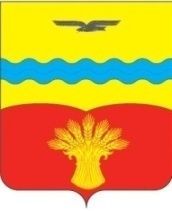 АДМИНИСТРАЦИЯ  МУНИЦИПАЛЬНОГО  ОБРАЗОВАНИЯ КИНЗЕЛЬСКИЙ СЕЛЬСОВЕТ  КрасногвардейскОГО районА  оренбургской ОБЛАСТИП О С Т А Н О В Л Е Н И Ес. Кинзелька   06.12.2016                                                                                                       № 142-п  О проведении публичных (общественных) слушаний по проекту планировки совмещенному с проектом межевания  в отношении объекта  ПАО «Оренбургнефть»: «Реконструкция ВЛ 110кВ Никольская 1,2»         В соответствии с пунктом 20 статьи  45, статьей 46 Градостроительного кодекса Российской Федерации и со статьей 28 Федерального закона от 06 октября 2003 года   № 131-ФЗ «Об общих принципах организации местного самоуправления в Российской Федерации», постановлением администрации муниципального образования Кинзельский сельсовет Красногвардейского  района Оренбургской области от 13.10.2016 года  № 119-п «О разработке  проекта  планировки совмещенного с проектом межевания»,  в целях устойчивого развития территории, выделения элементов планировочной структуры (кварталов, микрорайонов, иных элементов), установления границ земельных участков, на которых расположены объекты капитального строительства: 1. Провести публичные (общественные) слушания в порядке, определенном Положением о публичных слушаниях в муниципальном образовании Кинзельский сельсовет, утвержденным решением Совета депутатов муниципального образования Кинзельский сельсовет от 28.06.2013 года № 25/3,  по проекту планировки совмещенному с проектом межевания для строительства объекта:  «Реконструкция ВЛ 110кВ Никольская 1,2»:10 января 2017 года в 16-00 часов местного времени в помещении администрации сельсовета по адресу: с. Кинзелька, ул. Школьная , 7а.Проект планировки совмещенный с проектом межевания  разработан  ФГБОУ ВО «УГНТУ» Проектный центр УГНТУ. 2. Предложить жителям сельсовета, депутатам Совета депутатов сельсовета, общественным объединениям, действующим на территории сельсовета, а также руководителям организаций, индивидуальным предпринимателям, действующим на территории муниципального образования Кинзельский сельсовет в сфере, соответствующей теме слушаний принять участие в публичных слушаниях.3.Специалисту администрации сельсовета Скрылевой Л.А.. обеспечить своевременное обнародование  проекта планировки совмещенного с проектом межевания для строительства объекта:  «Реконструкция ВЛ 110кВ Никольская 1,2».4. Организацию и подготовку слушаний возложить на   специалиста администрации сельсовета Скрылеву Ларису Александровну.5. Установить, что постановление вступает в силу после обнародования.6. Контроль за исполнением постановления оставляю за собой.Глава сельсовета                                                                                  Г.Н. РаботяговРазослано: в дело, ФГБОУ ВО «УГНТУ» Проектный центр УГНТУ, для обнародования, отделу архитектуры и градостроительства, прокурору района.